EMLÉKEZTETŐIdőpont: 2020. október 07. 12:40Helyszín: HSZC Szentesi Boros Sámuel TechnikumRendezvény megnevezése: Hátrányos helyzetűek támogatása, kedvezményei az egészségügyi ellátások rendszerébenRendezvény célja: Tudás- és tapasztalatmegosztásRésztvevők: a tagintézmény hallgatói, oktatói. Előadó neve: Kovács-Lenkei EszterMelléklet: Jelenléti ívfényképek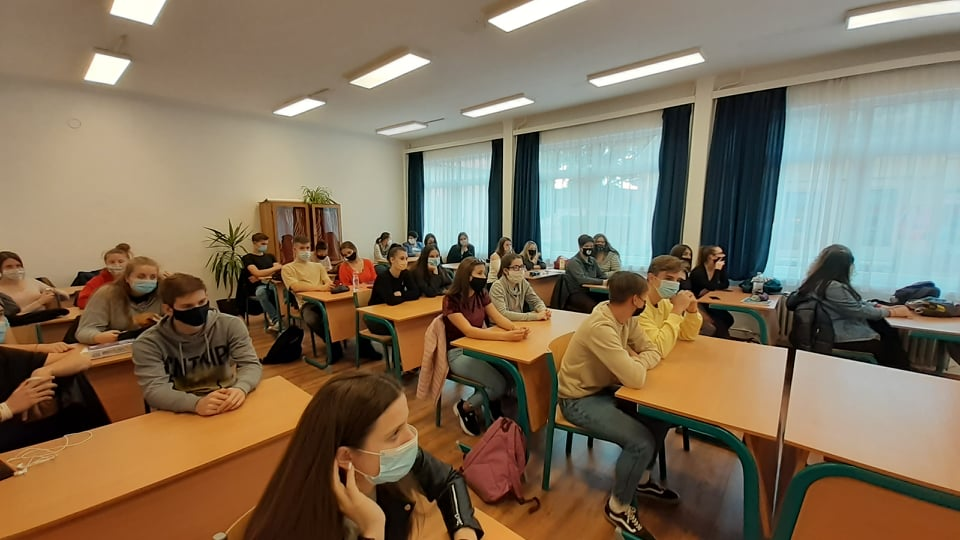 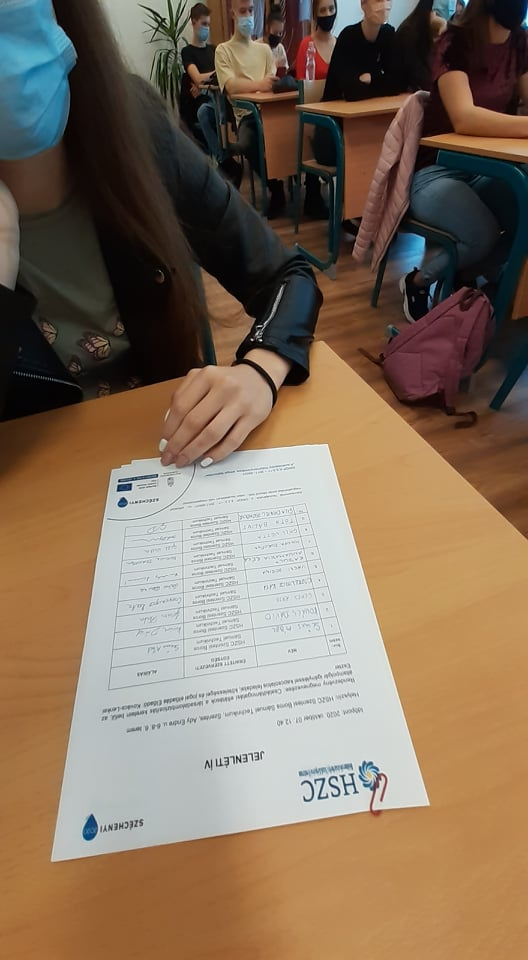 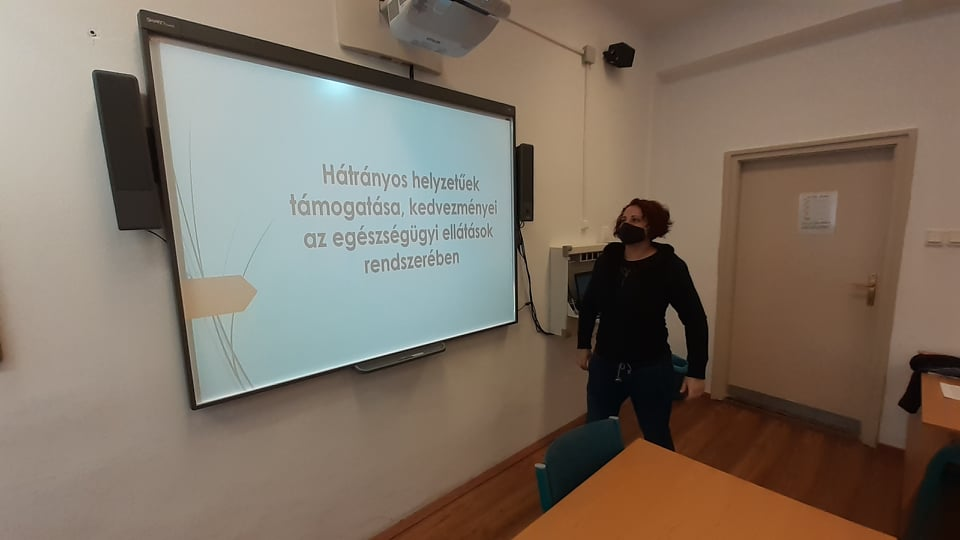 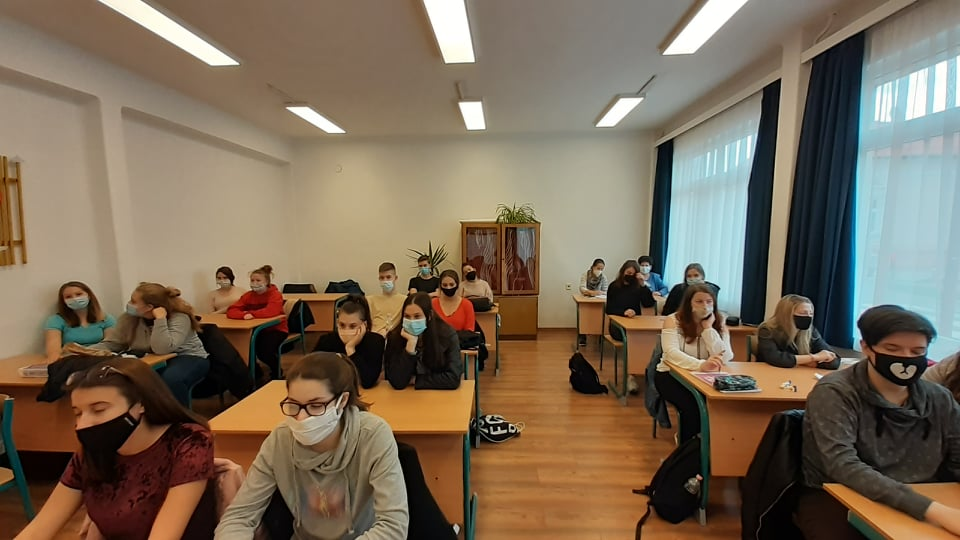 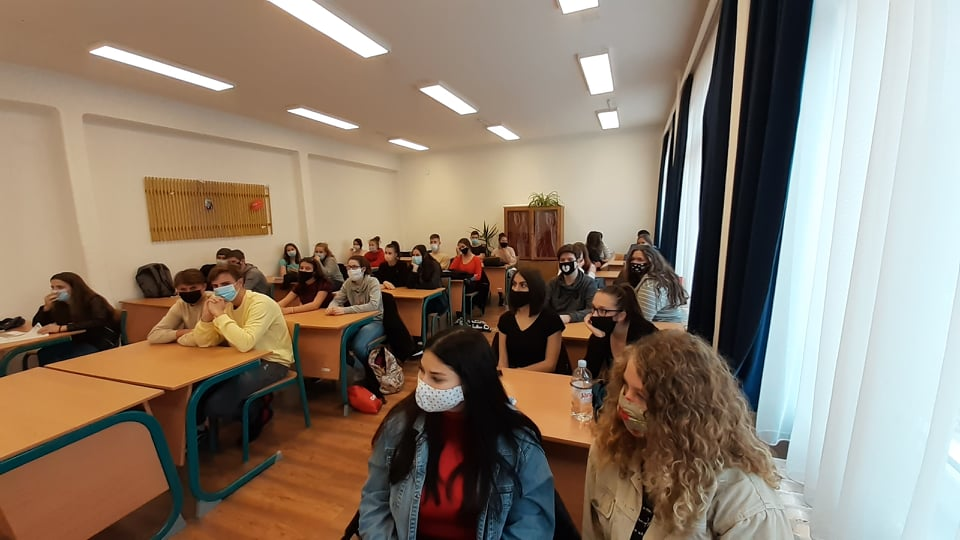 Dátum: Szentes, 2020. október 7.	Aláírás